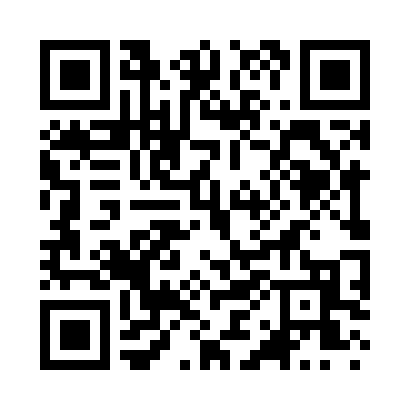 Prayer times for Erhard, Minnesota, USAMon 1 Jul 2024 - Wed 31 Jul 2024High Latitude Method: Angle Based RulePrayer Calculation Method: Islamic Society of North AmericaAsar Calculation Method: ShafiPrayer times provided by https://www.salahtimes.comDateDayFajrSunriseDhuhrAsrMaghribIsha1Mon3:335:361:285:409:2111:242Tue3:345:371:295:409:2011:233Wed3:355:371:295:409:2011:224Thu3:365:381:295:409:2011:225Fri3:375:391:295:409:1911:216Sat3:385:391:295:409:1911:207Sun3:405:401:295:409:1811:198Mon3:415:411:305:409:1811:189Tue3:425:421:305:409:1711:1710Wed3:445:431:305:409:1711:1511Thu3:455:441:305:409:1611:1412Fri3:475:441:305:409:1611:1313Sat3:485:451:305:409:1511:1114Sun3:505:461:305:409:1411:1015Mon3:525:471:305:399:1311:0916Tue3:535:481:315:399:1211:0717Wed3:555:491:315:399:1211:0618Thu3:575:501:315:399:1111:0419Fri3:585:511:315:399:1011:0220Sat4:005:521:315:389:0911:0121Sun4:025:531:315:389:0810:5922Mon4:045:551:315:389:0710:5723Tue4:055:561:315:379:0610:5524Wed4:075:571:315:379:0510:5425Thu4:095:581:315:379:0310:5226Fri4:115:591:315:369:0210:5027Sat4:136:001:315:369:0110:4828Sun4:156:011:315:359:0010:4629Mon4:166:031:315:358:5910:4430Tue4:186:041:315:348:5710:4231Wed4:206:051:315:348:5610:40